Żołędowo 17.12.2021 r.	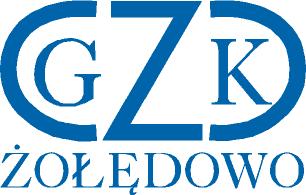 GZK.271.21.2021ZAWIADOMIENIE O UNIEWAŻNIENIU POSTĘPOWANIADotyczy: postępowania o udzielenie zamówienia: Dostawa wodomierzy wraz z akcesoriami na rok 2022	Działając na podstawie art. 255 pkt 3 ustawy Prawo zamówień publicznych (t.j. Dz. U. z 2019 r., poz. 2019) Zamawiający informuje, że unieważnia postępowanie prowadzone w trybie podstawowym na podstawie art. 275 pkt. 1, zgodnie z art.255 pkt.2.W postępowaniu złożono ofertę:Uzasadnienie unieważnieniaZamawiający działając zgodnie z art. 226 ust. 1 pkt 6 ustawy Prawo zamówień publicznych (Dz. U. z 2019 r. poz. 2019 ze zm.) odrzucił ofertę ww. Wykonawcę.  Oferta została przekazane przy użyciu środków komunikacji elektronicznej, określonymi przez Zamawiającego w SWZ, bez podpisu Wykonawców. Zgodnie z art. 63 ustawy Pzp oferta musi zostać opatrzona właściwym podpisem elektronicznym. Pliki stanowiące ofertę nie zostały opatrzone podpisem. Wykonawcy złożyli podpisy tylko na „formularzu do złożenia, zmiany, wycofania oferty” systemu ePUAP, za pośrednictwem którego jest przekazywana oferta. Podpis na „formularzu do złożenia, zmiany, wycofania oferty” stanowi jedynie funkcjonalność systemu ePuap, z której mogą skorzystać Wykonawcy przekazujący ofertę przy pomocy tego systemu. Podpis złożony jedynie na ww. formularzu nie wywiera skutków w odniesieniu do złożonej za jego pomocą oferty Wykonawcy. W związku z powyższym oferta wykonawcy podlega odrzuceniu. Dyrektor                                                                                                                 Leszek DziamskiLp.WykonawcaCena brutto1.IWATER Jan Krzemiński Kijaszkowo 10A, 87-640 CzernikowoNIP: 8792250141398.075,97 zł Brak podpisu elektronicznego Wykonawcy na formularzu oferty